CAMBODIA – Siem Reap – Discover the Secret of the Mystical God Hanuman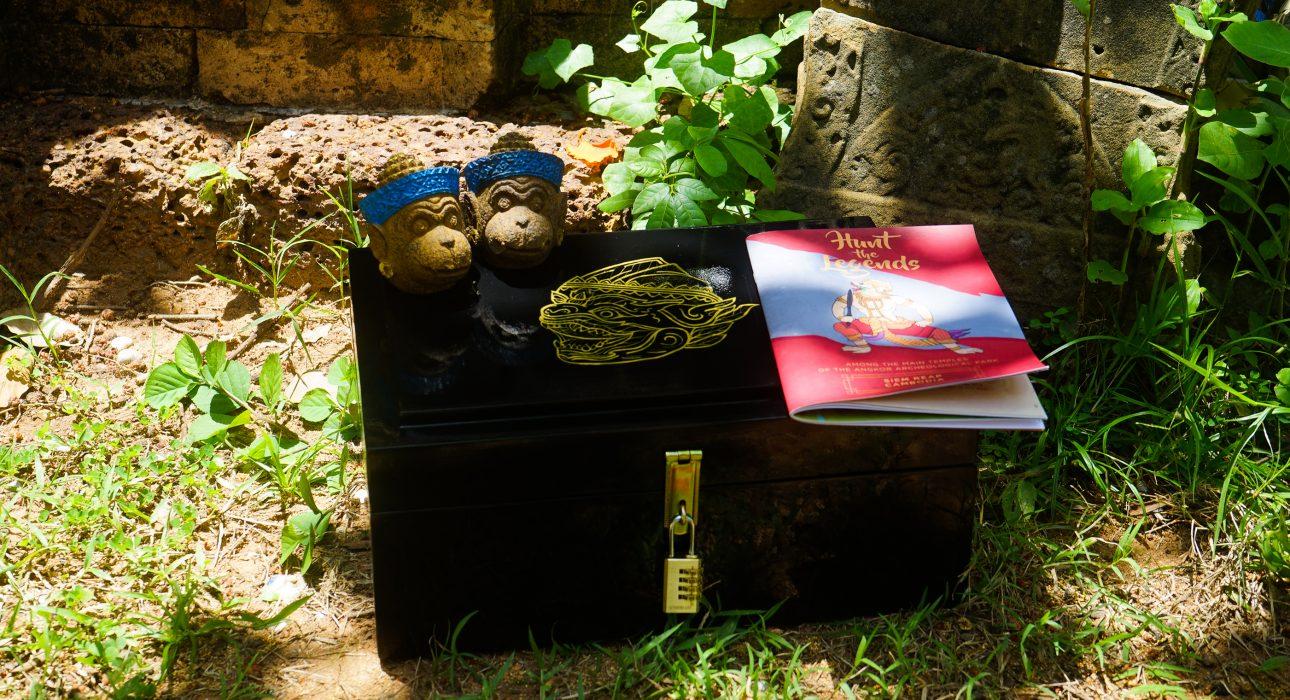 Over ViewThemeArt & Culture, FamilyCountry - CityCambodia - Siem ReapMarket segmentThematic LeisurePrice Level$$Level of difficultiesLEVEL 0Max pax8SeasonalityAll Year Round Arrival citySiem ReapDeparture citySiem ReapDescriptionIn the corners of the Cambodian jungle conceal a variety of exotic surprises, suitable only for the bravest of brave souls. Adventure to uncover the lost secret of Hanuman, the god of strength and energy. This temple run allows to conduct a survey in the past of the legendary city of Angkor, in the heart of an incredible playground that only a trip to Cambodia can offer. Angkor Wat, Angkor Thom and Ta Prohm gather all clues to ensure victory!Can be combined withThematic LeisureDuring the tour:Monk Blessing CeremonyExclusive lunch in a private house at Srah SrangExclusive lunch in a private house at Srah Srang with pastry tastingA locally-made lunch at a private house in Srah SrangAfter the tour :Exclusive aperitif in a private house at Srah SrangExclusive aperitif in a private house at Srah Srang with pastry tastingSavor flavors like a localSunset Aperitif at Angkor BalloonPhare, the Cambodian circus showA unique and tasty food experience at Bugs CaféSunset on a gondola boatAttend a divine performance of The Sacred Dancers of AngkorPrivate aperitif and/or dinner at the studio of Cambodia’s most famous artist: Mr TheamVisit the house of Mr Theam, Cambodia’s most famous artistExclusiveDuring the tour:Monk Blessing CeremonyExclusive lunch in a private house at Srah SrangExclusive lunch in a private house at Srah Srang with pastry tastingA locally-made lunch at a private house in Srah SrangAfter the tour :Exclusive aperitif in a private house at Srah SrangExclusive aperitif in a private house at Srah Srang with pastry tastingSavor flavors like a localSunset Aperitif at Angkor BalloonPhare, the Cambodian circus showAttend a divine performance of The Sacred Dancers of AngkorPrivate aperitif and/or dinner at the studio of Cambodia’s most famous artist: Mr TheamVisit the house of Mr Theam, Cambodia’s most famous artistSelling pointsTo discover the main temple of Angkor thorough a playful Treasure hunt To offer the best way to keep the focus of the small and not-so-small participant on the history/ cultureSustainabilityLevel Of The ExcursionMedium – This activity offers tangible positive contributions to the local community, culture and/or environmentThe Impact Of This ExcursionSocial/cultural ImpactCultural Conservation, Empowerment and educationEnvironment ImpactTransportationEconomic ImpactLocal individual benefits, Community benefitsAdditional InformationPositive impact: this activity bringing income to many different local stores. Moreover, it is an easy game to play, attractive and fun especially for kids. Time And TransportationPhotos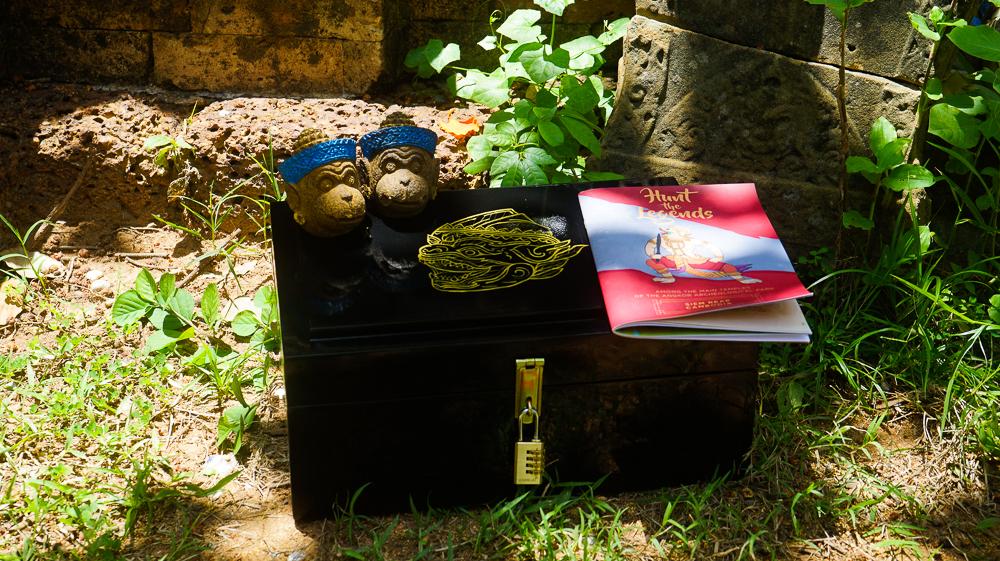 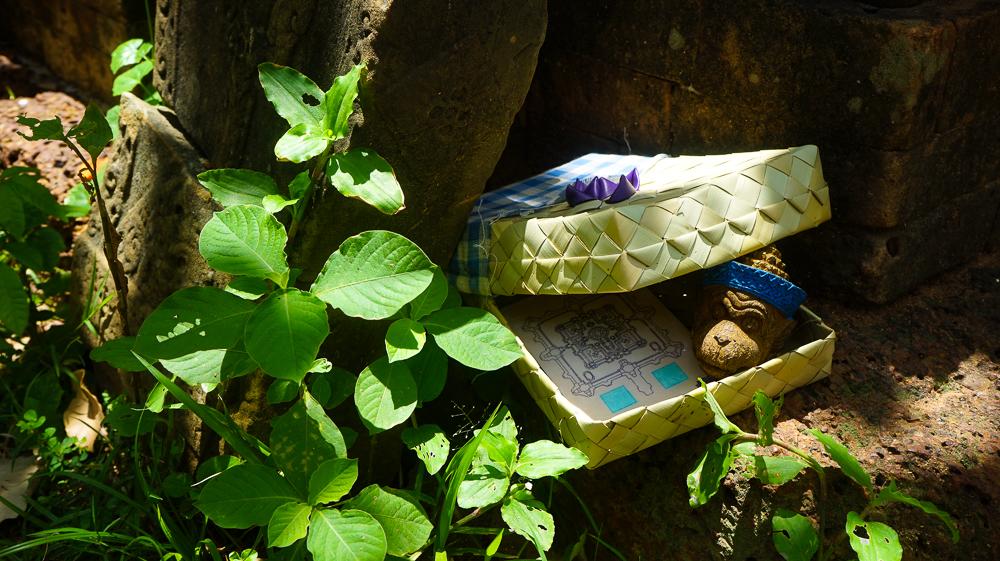 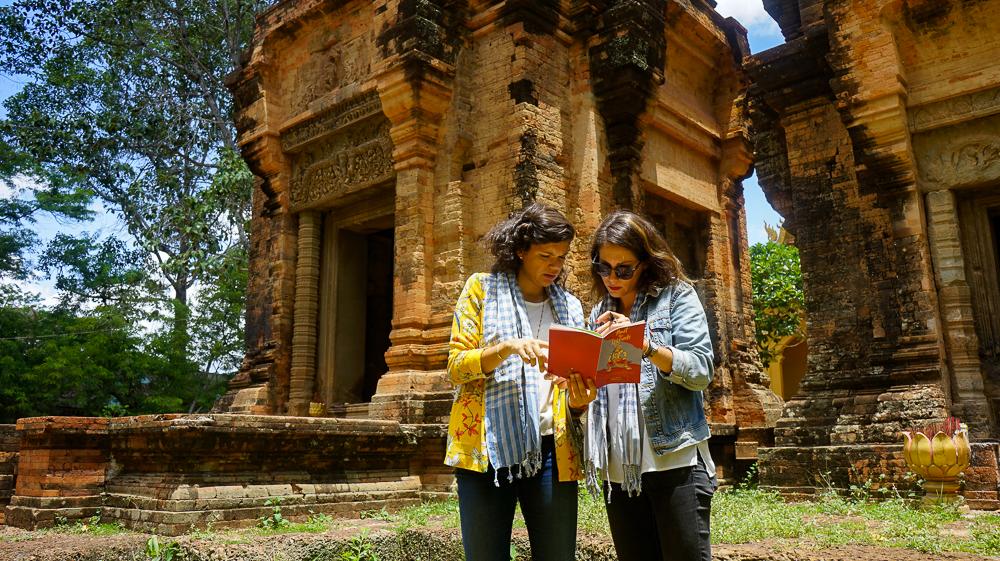 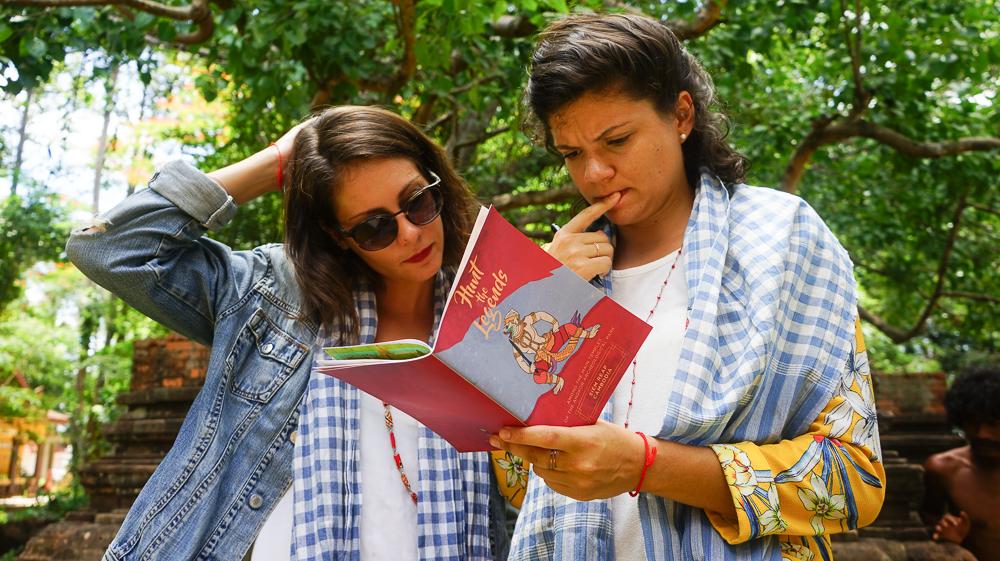 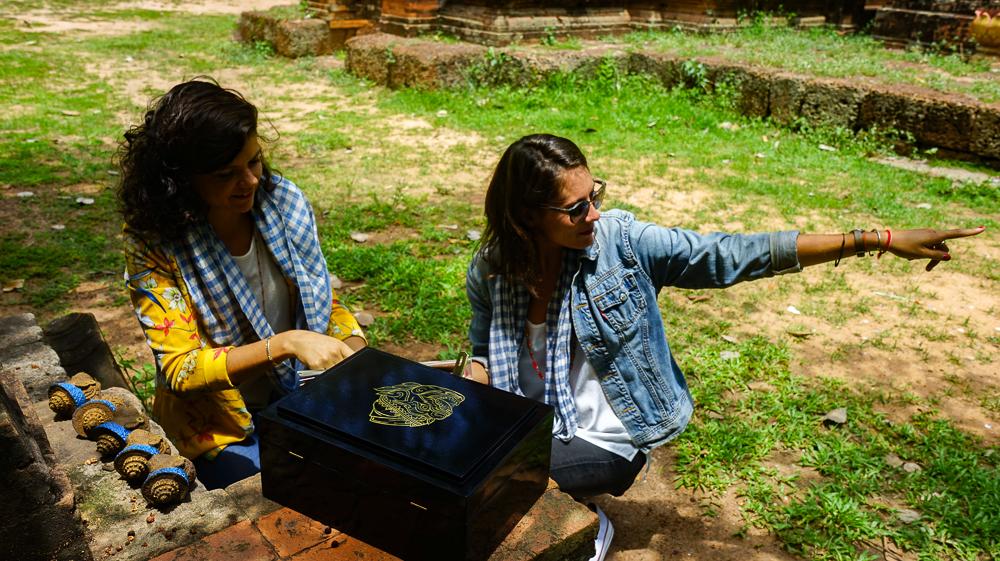 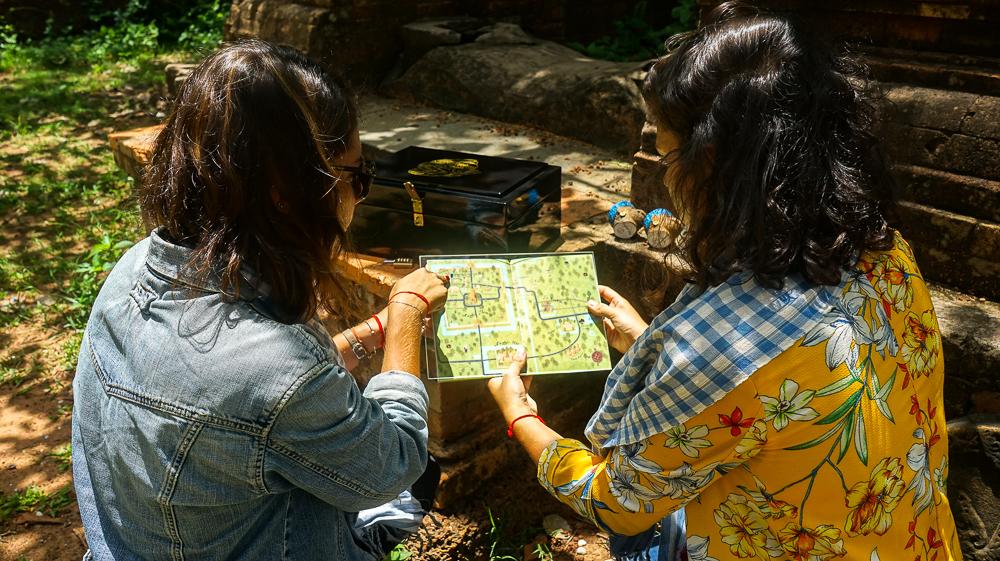 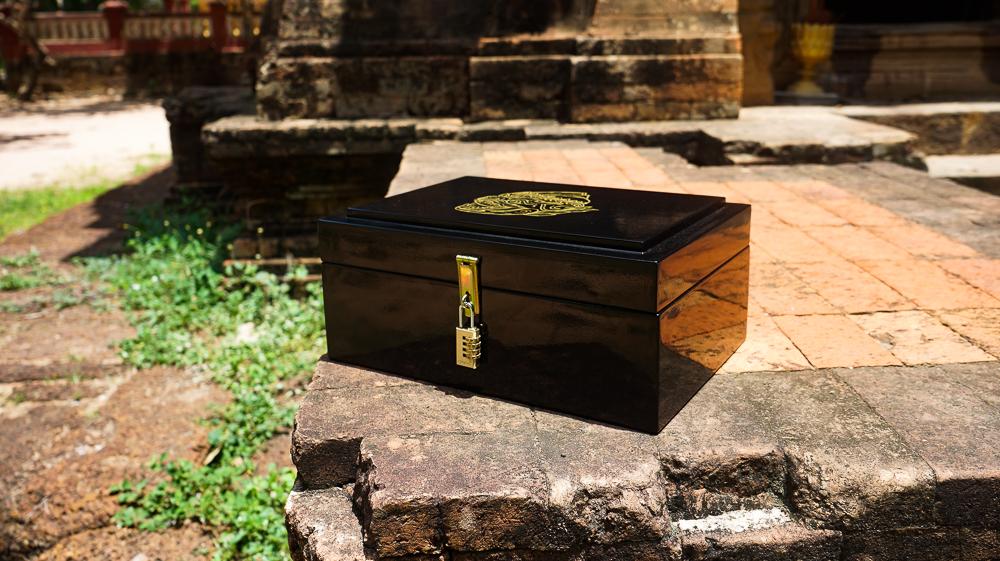 Easia Travel Head OfficeVietnam Head OfficeC/o: ATS Hotel, Suite 326 &327, 33B Pham Ngu Lao Street, Hanoi, VietnamTel: +84 24-39 33 13 62www.easia-travel.com